Тема «Ценности общества»Класс: 7Учитель: Черницына О.А.Ожидаемые результаты:по окончанию занятия учащиеся смогут;называть различные ценности, необходимые для развития общества;сравнивать эти ценности;объяснить свои решения по выявлению приоритетных ценностей.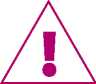 Важно, чтобы учащиеся высказывали разные идеи. В том случае, если учитель с ними не согласен, он воздерживается от дискуссий и пресекает стремление других учащихся оспорить  то или иное мнение. Для занятия нужно: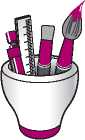 - 5 наборов карточек для работы в группах (по числу групп);- каждый набор включает:  конверт с копиями «карточек ценностей», клей, листы бумагиВ карточки входит такие ценности, как: возможность высказывать свое мнение; чистая вода; компьютеры и доступ к Интернету; справедливое обращение со всеми людьми; возможность отдыхать; возможность исповедовать свою религию; сотовая связь; телевидение, газеты, журналы; возможность получения образования; продукты питания; жилище; одежда; возможность изучать свою культуру; демократические выборы; лекарства  и др.Ход мероприятияВведение в занятие 10 минутУчитель говорит:Здравствуйте ребята.  Меня зовут  Ольга Александровна. Сегодня мы с вами находимся в условиях конкурса «Воспитать человека».  Я надеюсь на вашу помощь и активное участие в нашем занятии.А начну я с очень интересного вопроса.                    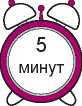 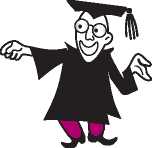 Дети, кто из вас читал книгу или смотрел фильм о Робинзоне Крузо? Напомните, как он оказался на необитаемом острове.(Спросить 1-2 человек)Действительно, Робинзон был единственным человеком, который выжил после кораблекрушения.А давайте вспомним, чем из вещей ему удалось воспользоваться (топор……), а также что помогло ему выжить на острове (Надежда на спасение, желание увидеть близких, смекалка, трудолюбие).(Спросить  1-3 человек.) Учитель говорит: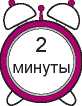 Мы с вами сегодня тоже поплывем к новому континенту. Он сейчас необитаемый, мы будем основателями новой страны и нового общества, в котором будут ценности важные лично для нас. Но мы будем в более выгодном положении, потому что нас будет много. А прежде чем отправиться в путешествие, я бы хотела задать вам вопрос. Что такое ценности?(Спросить 1-3 чел.) Показать слайд 3Вот как другие люди понимают ценности. Выберите какое понятие вам ближе.Ценности - это:то, с чем ты можешь согласиться или против чего возражаешь; то, что ты выбираешь сам, без влияния других людей; то, во что ты веришь и ради чего готов действовать (бороться); то, что управляет твоим поведением и жизнью; то, что ты не хочешь потерять; или что-то еще, важное лично для тебя.Это мы растолковали значение слова Ценности. А примеры каких конкретных ценностей вы можете привести? (2-3 уч-ся спросить).  Слайд 4 Сколько людей столько и мнений по поводу ценностей. Обратите внимание ребята на слайд. Мы упомянули ……….! А вот ценности, важные для других людей. Какие из них являются приоритетными для вас из этого множества.И так отправляемся к новым берегам. Мы не можем плыть на одном корабле, поэтому  мы поделимся с вами на 4 команды. На каждом судне должен быть капитан. Как вы считаете, кто у вас может быть капитанам корабля? (Поднять капитанов, разделить  на команды, раздать корабли  и файлы)             Разделить класс на 4-5 групп. (Вариант деления на группы) Каждая группа получает файл с карточками.Команды сформированы и  мы берем с собой груз.Учитель  говорит: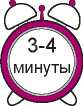                     На столах у вас лежат файлы, в каждом лежат карточки. Я бы хотела, что вы достали из файла карточки и выбрали те ценности, которые вы  возьмете с собой на необитаемый остров, которые помогут вам строить новую страну и жить в ней. А на пустых бланках допишите те ценности, которые очень вам важны на новой земле. Всего у вас должно получиться 12 особо важных на ваш взгляд ценностей.          Самое главное работать в группе.      Учитель говорит:                 Наш корабль отправляется в плавание. Сначала путешествие очень приятное. Светит солнце, и море спокойно. Однако вдруг налетает большой шторм и корабль начинает сильно раскачивать. Он почти тонет! Вы должны выбросить за борт три карточки, чтобы судно осталось на плаву. У вас на размышление есть одна минута!Но обязательно посоветуйтесь и примите совместное решение.       (Собрать карточки, которые были «выброшены за борт», и положить их в отдельную стопку.)Учитель говорит:Наконец шторм заканчивается. Однако приходит метеорологическая сводка, «Внимание! Внимание! Прямо на корабль идет ураган 5-й категории. Если вы хотите пережить ураган, вы должны выбросить за борт еще по три карточки!» Помните:не выбрасывайте, то, что вам еще понадобится для строительства жизни в новой стране. У вас на размышление есть одна минута!Но обязательно посоветуйтесь и примите совместное решение.       (Собрать карточки, которые были «выброшены за борт», и положить их в отдельную стопку.)Учитель говорит:Мы были на волосок от гибели. Однако мы почти прибыли на новый континент. Вот на горизонте показалась земля, но огромный осьминог  врезается в наш корабль и проделывает в борту пробоину. Вы должны сделать судно еще более легким! Выбросите еще три карточки!У вас на размышление есть одна минута!Но обязательно посоветуйтесь и примите совместное решение. (Собрать карточки, которые были «выброшены за борт», и положить их в отдельную стопку.)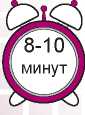     Учитель говорит: Наконец-то мы в целости и сохранности прибыли на новый континент и готовы построить новую страну. Прошу подойти капитана с помощником наклеить на карту острова те ценности, которые вам удалось сохранить так, чтобы все могли увидеть, что мы привезли с собой на новый континент.Учащиеся выполняют задание.Объясните, почему именно эти ценности вы сохранили.Обратная связь.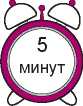 Учитель говорит:Давайте посмотрим на наш плакат, подумаем и, если необходимо, добавим те ценности, которые нам очень нужны, но по каким-то причинам не были указаны. Можно выбрать из тех, которые вы выбросили за борт.(Учащиеся предлагают ценности устно.)Как мы назовем наше государство?Заключительная беседа:Как вы думаете, почему решение различных групп были разными…… одинаковыми…….? Легко ли было делать выбор между различными ценностями?Теперь ребята вам понятно, что есть одинаковые ценности и если они совпадают, то нам легко….. понимать друг друга и жить друг с другом в согласии. (Провоцировать их на формулирование самостоятельного ответа) .А в тех случаях, когда они оказались разными…..? (Надо с понимание относиться ценностям других людей………..)Выбираем ли мы ценности в жизни? (Да, выбираем) Чем может помочь это занятие в будущем? Лист удовлетворенности:А сейчас я прошу каждого из вас написать мне СМС, понравилось или не понравилось вам наше мероприятие.(Подарить сердечки)Приложение.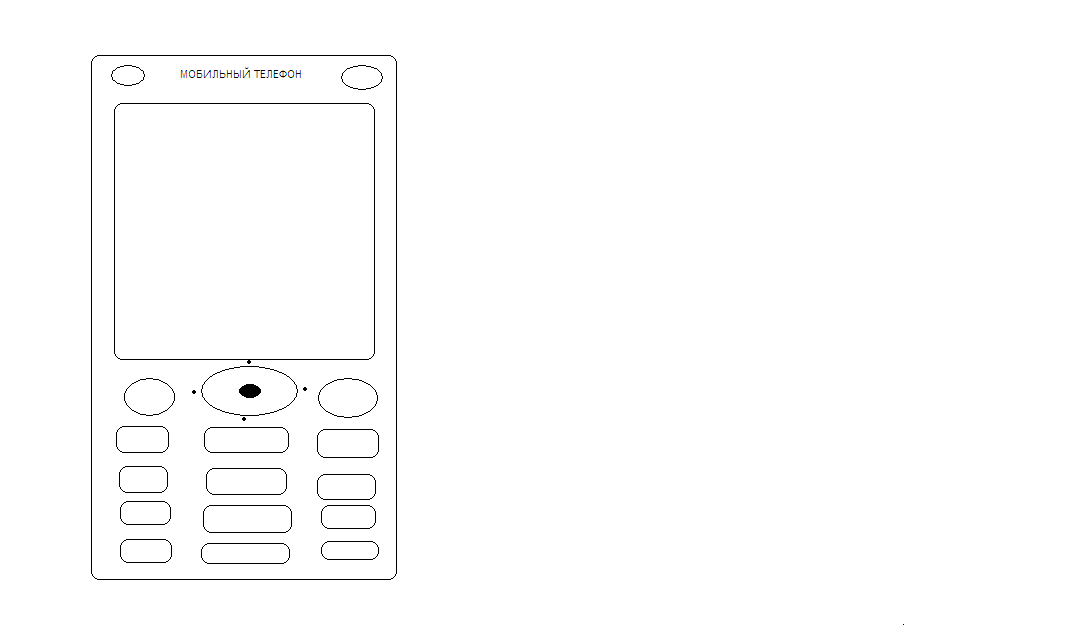 